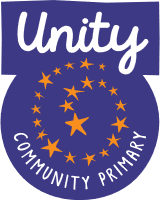 Unity Community Primary SchoolCurriculum Progression in Writing - Year 22023-2024Autumn 1Autumn 2Spring 1Spring 2Summer 1Summer 27 weeks 8 weeks 6 weeks 5 weeks 6 weeks 7 weeks Year 2Text type:FictionModel text:Not Now BernardToolkit:Story structureHot task:-Character description using adjectivesText type:Non-FictionModel text:How to Trap a Dragon.Toolkit:Instructions/Chronological.Hot task:-Rewrite their own instructions.Text type:PoetryModel text:Happy PoemToolkit:Simile, Personification and Repetition, First Person Hot task:-Rewrite their own poem.Text type:Meeting Tale/FictionModel text:Lost and FoundToolkit:OpeningsHot task:Meeting TaleText type:PoetryModel text:WingsToolkit:RepetitionHot task:Repetitive poemText type:Explanation text/Non-FictionModel text:Dr Xargle’s Book of Earthlet’sToolkit:Information textHot task:Explanation textText type:FictionModel text:Magic PaintbrushToolkit:CharacterisationHot task:Create a character with interesting characteristicsText type:Recount/Non-FictionModel text:Martin Mere (subject to trip)Toolkit:RecountHot task:Re-write experienceText type:FictionModel text:The King with Horses EarsToolkit:OpeningHot task:Character flaw writingText type:Finding Tale/FictionModel text:The Papaya that SpokeToolkit:DescriptionHot task:Finding tale writingText type:Non- FictionModel text:Rainbow DragonToolkit:InformationHot task:Information textText type:Non- FictionModel text:Recount of International DayToolkit:RecountHot task:Write own recountText type:Fiction/poetryModel text:Mini-BeastsToolkit:Hot task:National Curriculum – Writing National Curriculum – Writing National Curriculum – Writing Spelling  Spelling  Handwriting Pupils should be taught to spell by segmenting spoken words into phonemes and representing these by graphemes, spelling many correctlylearning new ways of spelling phonemes for which one or more spellings are already known, and learn some words with each spelling, including a few common homophoneslearning to spell common exception wordslearning to spell more words with contracted formslearning the possessive apostrophe (singular) [for example, the girl’s book]add suffixes to spell longer words, including –ment, –ness, –ful, –less, –lyapply spelling rules and guidance, as listed in English Appendix 1write from memory simple sentences dictated by the teacher that include words using the GPCs, common exception words and punctuation taught so farPupils should be taught to spell by segmenting spoken words into phonemes and representing these by graphemes, spelling many correctlylearning new ways of spelling phonemes for which one or more spellings are already known, and learn some words with each spelling, including a few common homophoneslearning to spell common exception wordslearning to spell more words with contracted formslearning the possessive apostrophe (singular) [for example, the girl’s book]add suffixes to spell longer words, including –ment, –ness, –ful, –less, –lyapply spelling rules and guidance, as listed in English Appendix 1write from memory simple sentences dictated by the teacher that include words using the GPCs, common exception words and punctuation taught so farPupils should be taught to form lower-case letters of the correct size relative to one anotherstart using some of the diagonal and horizontal strokes needed to join letters and understand which letters, when adjacent to one another, are best left unjoinedwrite capital letters and digits of the correct size, orientation and relationship to one another and to lower case lettersuse spacing between words that reflects the size of the letters.CompositionVocabulary, Grammar and Punctuation Vocabulary, Grammar and Punctuation Pupils should be taught to develop positive attitudes towards and stamina for writing by:writing narratives about personal experiences and those of others (real and fictional)writing about real events, poetry and for different purposesconsider what they are going to write before beginning by planning or saying out loud what they are going to write aboutwriting down ideas and/or key words, including new vocabularymake simple additions, revisions and corrections to their own writing byevaluating their writing with the teacher and other pupilsre-reading to check that their writing makes sense and that verbs to indicate time are used correctly and consistentlyproof-reading to check for errors in spelling, grammar and punctuation [for example, ends of sentences punctuated correctly]read aloud what they have written with appropriate intonation to make the meaning clear.Use both familiar and new punctuation correctly, including full stops, capital letters, exclamation marks, question marks, commas for lists and apostrophes for contracted forms and the possessive (singular)Learn how to use sentences with different forms: statement, question, exclamation, commandExpanded noun phrases to describe and specify Present and past tenses correctly and consistently including the progressive formSubordination (when, because) and co-ordination (or, and, but)Use both familiar and new punctuation correctly, including full stops, capital letters, exclamation marks, question marks, commas for lists and apostrophes for contracted forms and the possessive (singular)Learn how to use sentences with different forms: statement, question, exclamation, commandExpanded noun phrases to describe and specify Present and past tenses correctly and consistently including the progressive formSubordination (when, because) and co-ordination (or, and, but)Pupils should be taught to develop positive attitudes towards and stamina for writing by:writing narratives about personal experiences and those of others (real and fictional)writing about real events, poetry and for different purposesconsider what they are going to write before beginning by planning or saying out loud what they are going to write aboutwriting down ideas and/or key words, including new vocabularymake simple additions, revisions and corrections to their own writing byevaluating their writing with the teacher and other pupilsre-reading to check that their writing makes sense and that verbs to indicate time are used correctly and consistentlyproof-reading to check for errors in spelling, grammar and punctuation [for example, ends of sentences punctuated correctly]read aloud what they have written with appropriate intonation to make the meaning clear.Terminologyletter, capital letter word, singular, plural, suffixsynonym, oppositesentence, statement, question, exclamation, command coordination, subordinationword classes : noun, noun phrase, adjective, verb, conjunctiontenses: past, presentpunctuation, full stop, question mark, exclamation mark apostrophe, commaTerminologyletter, capital letter word, singular, plural, suffixsynonym, oppositesentence, statement, question, exclamation, command coordination, subordinationword classes : noun, noun phrase, adjective, verb, conjunctiontenses: past, presentpunctuation, full stop, question mark, exclamation mark apostrophe, comma